Congregation’s news #1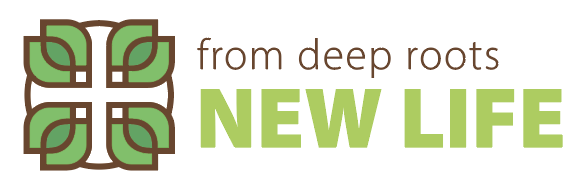 At our diocesan convention in November, Bishop Rob announced that the diocese is beginning work on a capital campaign to fund congregational, clergy and lay leadership initiatives. These funds for New Life will be featured in the months ahead so we can consider how they could directly impact our church’s ability to attract, keep and nurture quality clergy and lay leaders to help us flourish. Consider:What challenges do you imagine the Bishop faces when wanting to support or strengthen new or existing ministries?View Bishop Rob’s introductory video here https://www.givingsites.com/deeproots/ 